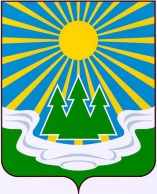 МУНИЦИПАЛЬНОЕ ОБРАЗОВАНИЕ
«СВЕТОГОРСКОЕ ГОРОДСКОЕ ПОСЕЛЕНИЕ»
ВЫБОРГСКОГО РАЙОНА ЛЕНИНГРАДСКОЙ ОБЛАСТИСОВЕТ ДЕПУТАТОВ                            второго созыва                                                               РЕШЕНИЕ  от 20 февраля  2018  года                  № 4О присвоении Знака «За заслуги»перед муниципальным образованием«Светогорское городское поселение» Выборгского района  Ленинградской области              Заслушав информацию председателя совета депутатов, представителей организаций выступивших с ходатайством на кандидатов, мнения и предложения присутствующих депутатов о присвоении звания «За заслуги  перед муниципальным образованием «Светогорское городское поселение» Выборгского района Ленинградской области» в 2018 году, руководствуясь Положением  о Знаке «За заслуги  перед муниципальным образованием «Светогорское городское поселение» Выборгского района Ленинградской области, совет депутатов             РЕШИЛ:	1. За многолетний добросовестный труд, высокие личные профессиональные достижения в спорте; большой личный вклад в популяризацию здорового образа жизни и занятий физической культурой и спортом среди жителей муниципального образования; воспитания нескольких поколений спортсменов, которые показывают лучшие результаты на соревнованиях Международного, Всероссийского, регионального и районного уровней; формирование положительного и яркого имиджа муниципального образования за его пределами   присвоить Знак «За  заслуги  перед муниципальным образованием «Светогорское городское поселение» Выборгского района Ленинградской области  Захаровой Анастасии Вячеславовны тренеру – преподавателю МБУ «КСК г. Светогорска».         2. Решение вступает в силу после его официального опубликования          3. Решение опубликовать в газете «Вуокса».         4. Контроль за  исполнением  настоящего  решения  возложить на председателя постоянной комиссии  по социальной политике, культуре, спорту, образованию и здравоохранению совета депутатов (Крылова Е.С).Глава муниципального образования                                  Генералова Р.А.         «Светогорское городское поселение»Разослано: дело, администрация, газета «Вуокса», прокуратура,  архив,  сайт